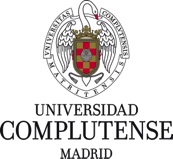 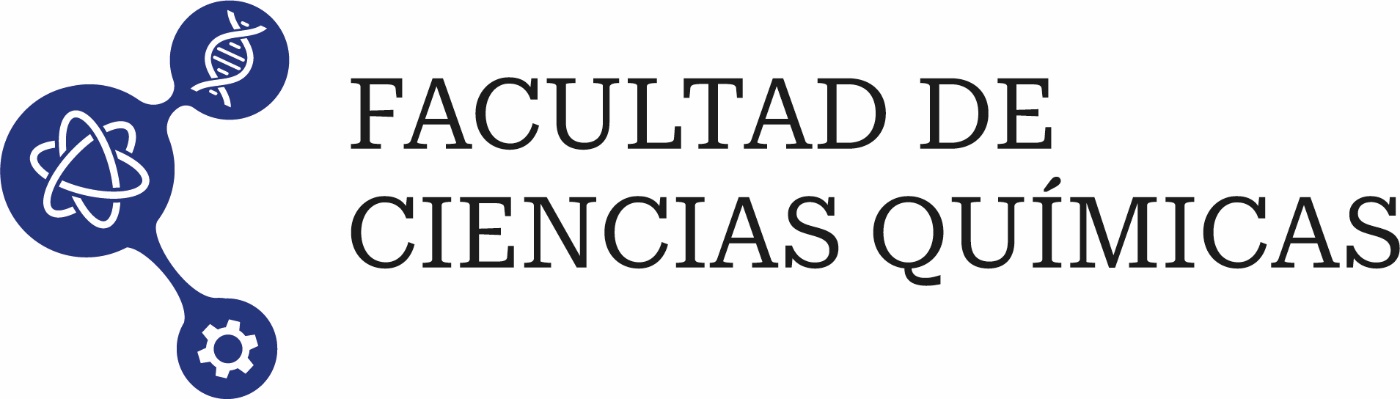 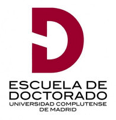 Boletín de Inscripción7a Convocatoria EDUCM PhDay ComplutenseEstudiantes de Doctorado en la Facultad de Ciencias QuímicasFacultad de Ciencias Químicas, Universidad Complutense de MadridMadrid, 28 de septiembre, 2023Nombre:Apellidos:Año de primera matrícula en Programa de Doctorado:Programa de Doctorado en el que está matriculado:Teléfono:e-mail:Título de la comunicación:VBº del director o tutor de la tesisTítulo (Cambria, 14 centrado, negrita)Doctorando (Cambria, 12 centrado)Departamento…(Cambria, 12 centrado, cursiva)Texto …(Cambria, 12 justificado). Máximo una página incluyendo texto, Figura(s) y referencias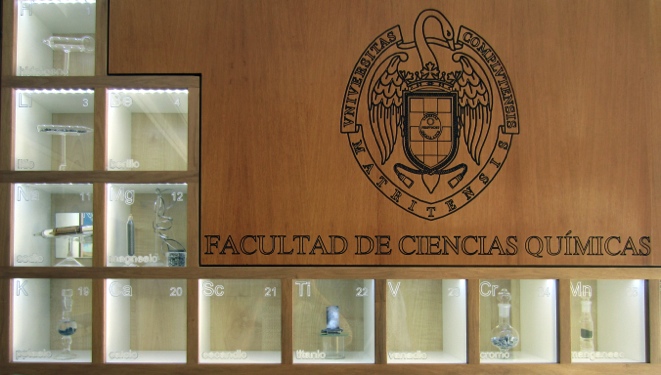 Graphical Abstract. Pie de figuraReferenciasA. Autor, B. Autor,…Título Publicación, año, volumen, página inical-página final.